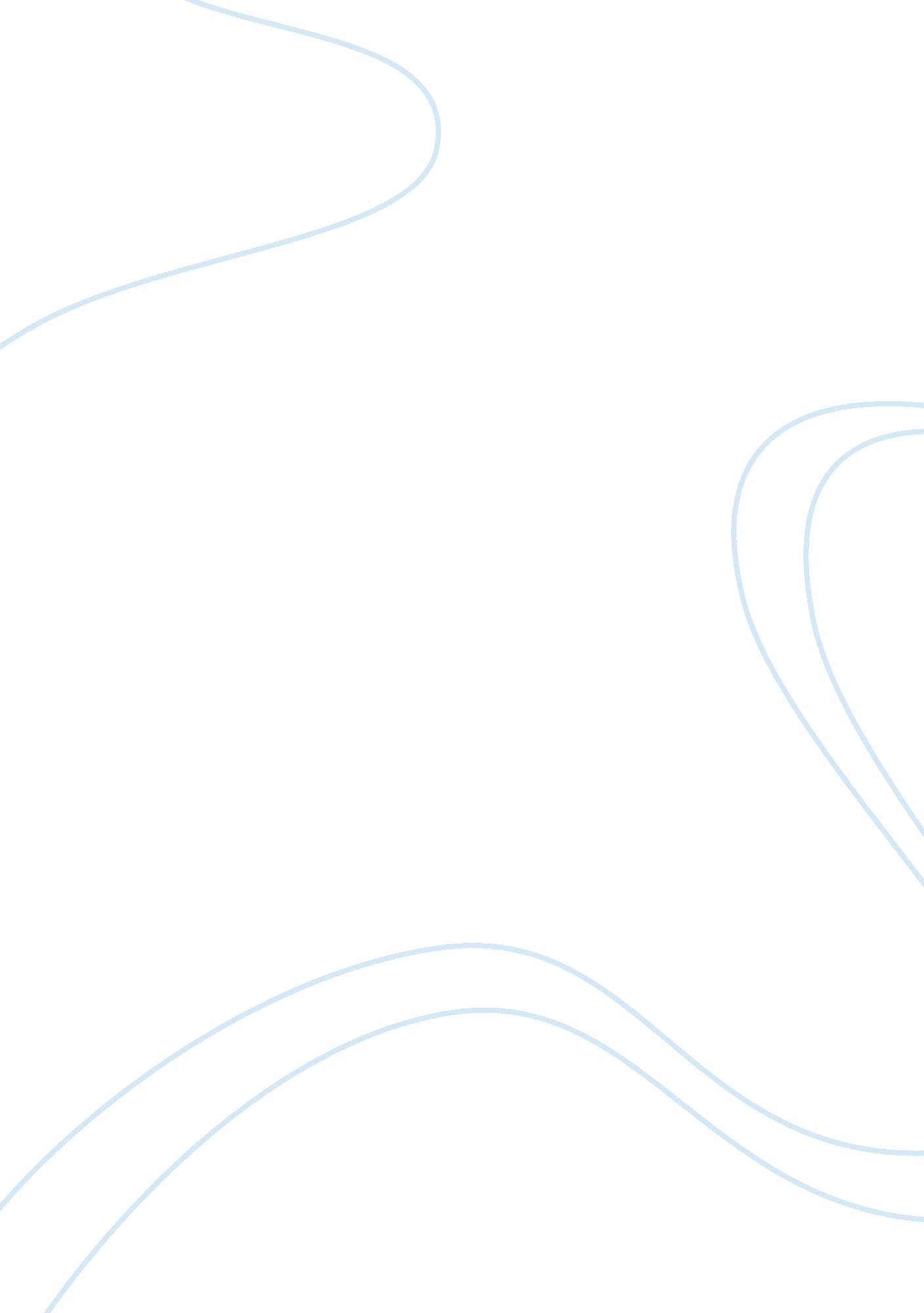 ParaphrasingScience, Physics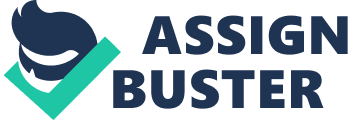 USB-1208FS Data Acquisition Module Experiment Number This experiment uses recorded Data Acquisition Module (DAQ). This is the first time to use Data Acquisition Module in the laboratory. Apparently, DAQ is significant in this experiment since it helps in setting up a process that enables users of the DAQ to obtain data and present it graphically. In addition, the Data Acquisition Module makes the experiment easier. However, the experiment can become complicated if the DAQ is not compatible with certain computer systems. The use of recorded DAQ relates with the aim of lab five that entails the provision of lab experience with the USB-1208FS DAQ in resistor network analysis. Additionally, the experiment will use Wheatstone bridge networks and two resistors, the photo-call and the potentiometer. 
Number 2 
This experiment seeks to offer lab experience with USB-1208FS DAQ in resistor network analysis. To achieve this, the experiment will rely on Wheatstone bridge networks and two resistors, the photo-call and the potentiometer. Consequently, the DAQ, photo-call, resistors, and the potentiometer construct two circuits that apply in this experiment. A resistor connected in series with Oscilloscope and a photo-resistor defines the initial circuit. In this circuit, users measures voltage using the Oscilloscope and disregard the DAQ and the laptop. A Wheatstone bridge circuit consisting of a photo-resistor and a potentiometer defines the second circuit. The DAQ measures voltage in this circuit. The experiment achieves its purpose by using a photo-resistor and a potentiometer to construct the circuit and using DAQ to measure voltage. 